58대 총학생회장 선거 공정선거 서약서2019년     월      일수 신: EMBA 57대 총학생회 귀하발 신: EMBA      기         배상상기 본인은 금번 실시되는 성균관대학교 경영전문대학원 EMBA 58대 총학생회장 입후보자로서 학생회칙 및 선거관리규정을 성실히 준수하며 선거 활동 과정에서 후보간의 의견 충돌 또는 합의가 이루어지지 않을 경우 선거관리위원회의 결정에 무조건 따르겠으며, 절대 다른 후보자를 비방하지 않음은 물론, 공명정대하게 선거에 임할 것을 엄숙히 서약합니다.성균관대학교 경영전문대학원 EMBA 57대 총학생회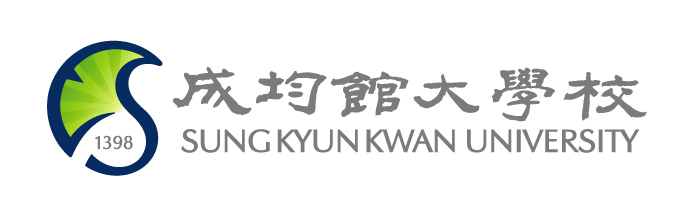 58대 총학생회장 후보성명:            (인)학과: 성균관대학교 경영전문대학원 EMBA기수: EMBA        기